PLAN DJELOVANJA GRADA ZLATARAU PODRUČJU PRIRODNIH NEPOGODAZA 2020. GODINU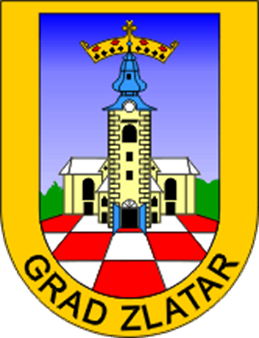 -PRILOZI-Zlatar, listopad 2019. SADRŽAJPRILOG 1. OPERATIVNE SNAGE SUSTAVA CIVILNE ZAŠTITE	3PRILOG 1.1. STOŽER CIVILNE ZAŠTITE	3PRILOG 1.2. OPERATIVNE SNAGE VATROGASTVA	3PRILOG 1.3. GRADSKO DRUŠTVO CRVENOG KRIŽA ZLATAR	3PRILOG 1.4. HGSS STANICA KRAPINA	3PRILOG 1.5. UDRUGE	4PRILOG 1.6. POVJERENICI CIVILNE ZAŠTITE	5PRILOG 1.7. KOORDINATORI NA LOKACIJI	6PRILOG 1.8. PRAVNE OSOBE OD INTERESA ZA SUSTAV CIVILNE ZAŠTITE	6PRILOG 2. GRADSKO POVJERENSTVO  ZA PROCJENU ŠTETA OD PRIRODNIH NEPOGODA GRADA ZLATARA	7PRILOG 3. ŽUPANIJSKO POVJERENSTVO ZA PROCJENU ŠTETA OD PRIRODNIH NEPOGODA KRAPINSKO-ZAGORSKE ŽUPANIJE	7PRILOG 4. ZDRAVSTVENE I VETERINARSKE USTANOVE NA PODRUČJU GRADA ZLATARA I KRAPINSKO-ZAGORSKE ŽUPANIJE	8PRILOG 5. POPIS PRAVNIH OSOBA – VLASNIKA KRITIČNE INFRASTRUKTURE I OSTALIH GOTOVIH/REDOVNIH SNAGA	10PRILOG 6. GRADSKA UPRAVA GRADA ZLATARA	12PRILOG 7. CIJENE ZA UTVRĐIVANJE ŠTETA U POLJOPRIVREDI NASTALIH U RAZDOBLJU OD 1. TRAVNJA 2019. GODINE DO 31. OŽUJKA 2020. GODINE	13PRILOG 1. OPERATIVNE SNAGE SUSTAVA CIVILNE ZAŠTITEPRILOG 1.1. STOŽER CIVILNE ZAŠTITE PRILOG 1.2. OPERATIVNE SNAGE VATROGASTVAPRILOG 1.3. GRADSKO DRUŠTVO CRVENOG KRIŽA ZLATAR PRILOG 1.4. HGSS STANICA KRAPINAPRILOG 1.5. UDRUGEPRILOG 1.6. POVJERENICI CIVILNE ZAŠTITEPRILOG 1.7. KOORDINATORI NA LOKACIJI PRILOG 1.8. PRAVNE OSOBE OD INTERESA ZA SUSTAV CIVILNE ZAŠTITEPRILOG 2. GRADSKO POVJERENSTVO  ZA PROCJENU ŠTETA OD PRIRODNIH NEPOGODA GRADA ZLATARAPRILOG 3. ŽUPANIJSKO POVJERENSTVO ZA PROCJENU ŠTETA OD PRIRODNIH NEPOGODA KRAPINSKO-ZAGORSKE ŽUPANIJEPRILOG 4. ZDRAVSTVENE I VETERINARSKE USTANOVE NA PODRUČJU GRADA ZLATARA I KRAPINSKO-ZAGORSKE ŽUPANIJEPRILOG 5. POPIS PRAVNIH OSOBA – VLASNIKA KRITIČNE INFRASTRUKTURE I OSTALIH GOTOVIH/REDOVNIH SNAGAPRILOG 6. GRADSKA UPRAVA GRADA ZLATARAPRILOG 7. CIJENE ZA UTVRĐIVANJE ŠTETA U POLJOPRIVREDI NASTALIH U RAZDOBLJU OD 1. TRAVNJA 2019. GODINE DO 31. OŽUJKA 2020. GODINEIzvor: Ministarstvo financija, Koncesije i državne potpore, Elementarne nepogode, Cijene i prirodi po županijamaIME I PREZIME DUŽNOSTKONTAKTFranjo PavlekNačelnik Stožera civilne zaštiteTel posao: 049 467 908Tel: 049 466 463Mob: 098 533 004E-mail:  pavlek.franjo@fmail.comStanko MajdakZamjenik načelnika Stožera civilne zaštiteTel posao: 049 466 627Mob: 091 329 3343E-mail: grad@zlatarSUBJEKT/SJEDIŠTEODGOVORNA OSOBA KONTAKTZJVP Zabok Trg Dragutina Domjanića 1, 49 210 ZabokZapovjednik: Dražen SinkovićMob: 091 112 02 90DVD ZlatarZagrebačka 12, 49250 ZlatarZapovjednik: Željko SpevecMob: 091 450 5886DVD BelecBelec 20, 49254 BelecZapovjednik: Zvonko ŠkofMob: 098 923 9901DVD Donja BatinaDonja Batina 97, 49250 ZlatarZapovjednik: Dominik MartinecMob: 091 900 6663ODGOVORNA OSOBAADRESAKONTAKTRavnateljica:Vesna PavlekovićVladimira Nazora 54,
49247 Zlatar BistricaTel: 049 461  505Fax: 049 461  505E-mail: ck.zlatar@gmail.comODGOVORNA OSOBAADRESAKONTAKTPročelnik: Darko BeljakVladimira Nazora 56,49247 Zlatar BistricaTel: 091 721 0208e-mail: hgss.stanica.krapina@gmail.comNAZIV UDRUGE/ADRESA SJEDIŠTAOSOBE OVLAŠTENE ZA ZASTUPANJEKONTAKTŠRD „Pastrva“Park hrvatske mladeži 2, 49250 ZlatarHrvatsko planinarsko društvo „Oštrc“ Kralja Petra Krešimira IV br. 8, 49250 ZlatarHrvatsko planinarsko društvo „Belecgrad“ Juranščina bb, 49250 ZlatarStjepan Hanžek, predsjednik udrugeMob: 091 794 1399E-mail: stjepanhanzek61@gmail.comLovačko društvo „Zajček“Hrvatskih branitelja bb, 49250 ZlatarIvan Škreb, predsjednik udrugeTel: 049 460 067Mob: 098 175 4611E-mail: ivskreb@net.hrR.BR.FUNKCIJA / IME I PREZIMEADRESATELEFONZa naselja: Zlatar i Ervenik ZlatarskiZa naselja: Zlatar i Ervenik ZlatarskiZa naselja: Zlatar i Ervenik ZlatarskiZa naselja: Zlatar i Ervenik ZlatarskiZa naselje: Cetinovec i LadislavecZa naselje: Cetinovec i LadislavecZa naselje: Cetinovec i LadislavecZa naselje: Cetinovec i LadislavecZa naselja: Ratkovec, Borkovec, Znož, Donja Batina, Gornja Batina, Šćrbinec Vižanovec Za naselja: Ratkovec, Borkovec, Znož, Donja Batina, Gornja Batina, Šćrbinec Vižanovec Za naselja: Ratkovec, Borkovec, Znož, Donja Batina, Gornja Batina, Šćrbinec Vižanovec Za naselja: Ratkovec, Borkovec, Znož, Donja Batina, Gornja Batina, Šćrbinec Vižanovec Za naselja: Martinšćina, Juranšćina, RepnoZa naselja: Martinšćina, Juranšćina, RepnoZa naselja: Martinšćina, Juranšćina, RepnoZa naselja: Martinšćina, Juranšćina, RepnoZa naselja: Gornja Selnica, Donja Selnica,  Završje, Belec, PetruševecZa naselja: Gornja Selnica, Donja Selnica,  Završje, Belec, PetruševecZa naselja: Gornja Selnica, Donja Selnica,  Završje, Belec, PetruševecZa naselja: Gornja Selnica, Donja Selnica,  Završje, Belec, PetruševecUGROZAKOORDINATOR NA LOKACIJIKONTAKTPotresPoplaveTučaSUBJEKT/SJEDIŠTEODGOVORNA OSOBAKONTAKTIME I PREZIMEFUNKCIJAKONTAKTMladen KrušeljPredsjednikTihana MendekČlanJuraj ŽerjavićČlanAleksandra Posarić StužićČlanDavor KljakČlanIME I PREZIMEFUNKCIJAKONTAKTNeven KrušeljPredsjednikŽarko MiholićZamjenik predsjednikaStanko MajdakČlanDamir FrideljČlanMirko MartinušČlanMladen PopovićČlanRadovan KovačićekČlanUSTANOVAODGOVORNA OSOBAADRESA ZAPOSLENJA / KONTAKT Zavod za hitnu medicinu Krapinsko-zagorske županijeRavnatelj: Krešimir Božić, dipl.iur.Dr. Mirka Crkvenca 1, 49 000 Krapina Tel: 049 373 411; Fax: 049 373 413e-mail: info@hitna-kzz.hrZavod za javno zdravstvo Krapinsko-zagorske županijeRavnatelj: Tomislav Jadan, dipl. oec.Ivana Gorana Kovačića 1, 49 250 ZlatarTel: 049 467 152; Fax: 049/502-480e-mail: tomislav.jadan@zzjzkzz.hr e-mail:  ravnatelj@zzjzkzz.hrDom zdravlja Krapinsko-zagorske županijeRavnateljica:Nada Dogan, dr. med. spec. obit. med. Mirka Crkvenca 1, 49 000 Krapina,Tel: 049 371 324; Fax: 049 301 418e-mail: ravnateljica@dzkzz.hrOrdinacija obiteljske medicineJanko Korpar, dr. med.Ivana Gorana Kovačića 1, 49250 ZlatarTel: 049 502 513Ordinacija opće medicineMarko Ferdelja, dr. med.Ivana Gorana Kovačića 1, 49250 ZlatarTel: 049 466 616Ordinacija obiteljske medicineVišnja Prekalj Petrović, dr. med. spec. obit. med.Ivana Gorana Kovačića 1, 49250 ZlatarTel: 049 467 141Ordinacija dentalne medicineSanja Loborec, dr. med. dent.Ivana Gorana Kovačića 1, 49250 ZlatarTel: 049 502 540Ordinacija dentalne medicineLuka Stojić, dr. dent. med.Ivana Gorana Kovačića 1, 49250 ZlatarTel: 049 466 143Ordinacija dentalne medicineDanica Tomašković, dr. dent. med.Ivana Gorana Kovačića 1, 49250 ZlatarTel: 049 467 086Specijalistička ortodonska ordinacijaVlatka Fuchs Drčić, dr. dent. spec. ortodontIvana Gorana Kovačića 1, 49250 ZlatarTel: 049 466 377 Ambulanta za zdrav. zaštitu ženaIvana Gorana Kovačića 1, 49250 ZlatarTel: 049 500 370Medicinsko-biokemijski laboratorij DZ KZŽ - ZlatarAnita Lešković, mag. med. biochem.Ivana Gorana Kovačića 1, 49250 ZlatarTel: 049 466 616Tel: 049 500 3369PatronažaPatronažna sestra:Vlatka Porčić, bacc.med.tech.Ivana Gorana Kovačića 1, 49250 ZlatarTel: 049 466 616Mob: 099 3590 957Ministarstvo poljoprivredeUprava za veterinarstvo i sigurnost hraneRavnatelj UpraveUlica grada Vukovara 78, ZagrebCentrala: 01 6106 111Fax: 01 6109 201Planinska 2a, ZagrebCentrala: 01 6443 540Fax: 01 6443 899E-mail: veterinarstvo@mps.hrVeterinarska stanica Zlatar Bistrica d.o.o.Ambulanta Zlatar Direktor:Mladen Jemeršić, dr. vet. med.Sajmišna bb, 49250 ZlatarTel: 049 466 111mr. Darko Bobinec dr. vet. med.Mob: 091 57 00 792 mr. Silvestar Vučković dr. vet. med. Mob: 091 50 59 223Državni veterinarski inspektorTrg Ljudevita Gaja 12, 49 000 KrapinaTel: 049 371 817Sanitarna inspekcijaVladimir Dolar, dr. vet.medicineFrana Galovića bb, 49000 KrapinaMob: 098 463 466Sanitarna inspekcijaSaša Legen, dr.vet.medicineFrana Galovića bb, 49000 KrapinaMob: 098 426 928NAZIV PRAVNE OSOBEADRESA SJEDIŠTA/ KONTAKTODGOVORNA OSOBA/KONTAKTHEP-Operator distribucijskog sustava d.o.o.Matije Gupca 57,  49 210 ZlatarTel: 049 2254 56Fax: 049 221 515Dežurni: 049 225 456DežurniTel: 049 225 456Fax: 049 221 515E-mail: info.dpZlatar@hep.hrHrvatske telekomunikacije – Regija SjeverHAKOM112Hrvatske vode VGO Gornja Sava, VGI „Krapina Sutla“ Veliko Trgovišće Zagrebačka 13, 49 214 Veliko TrgovišćeTel: 049 587 100Fax: 049 237 292 Tomislav Suton, ag.ing.aedifTel: 049 587 100Fax: 049 237292e-mail:tomislav.suton@voda.hrPlin Konjščina d.o.o.Bistrička cesta 1, 49 282 KonjščinaTel/Fax: 049 226 426E-mail: info@plin-konjscina.hrTomislav Rajić, dipl.oec.Plin Konjščina d.o.o.Bistrička cesta 1, 49 282 KonjščinaTel/Fax: 049 226 426E-mail: info@plin-konjscina.hrHITNE INTERVENCIJE: 098 393 647Zagorski vodovod d.o.o.K.Š.Gjalskog 1, 49 210 ZabokCentralaTel: 049 588 640Fax: 049 221 326 Direktor: Mario MihovilićTel: 049 221 631	E-mail: uprava@zagorski-vodovod.hrKomunalac Konjščina d.o.o. Jertovec 150, 49282 KonjščinaTel: 049 465 120, 049 465 130E-mail: szajec@komunalac.netDirektor: Stjepan Zajec,dipl.oec.Županijska uprava za ceste Krapino-zagorske županijeJanka Leskovara 40/1, 49218 ZlatarTel: 049 377 580Fax: 049 377 574E-mail: info@zuc-kzz.hrRavnatelj: Mladen Burić, dipl.inž.građ.Tel: 049 377 580Fax: 049 377 574Mob: 091 341 5551E-mail: mladen.buric@zuc-kzz.hrHrvatske Šume d.o.o.  UŠP Zagreb  Šumarija KrapinaLjudevita Gaja 35, 49000 KrapinaTel: 049 371 123E-mail: sumarija-krapina@hrsume.hrVoditelj uprave:Damir MiškulinPolicijska postaja Zlatar BistricaStjepana Radića 1,49 247 Zlatar BistricaTel: 049 201 839049 201 828Fax: 049 201 860Načelnica Zdenka KolačkoCentar za socijalnu skrb Zlatar BistricaStjepana Radića 2,  49 247 Zlatar BistricaTel: 049 462 197Fax: 049 461 805E-mail: sbajic@socskrb.hrRavnateljica: Marija Kurtanjek, dipl. soc. radnicaRadio ZlatarZagrebačka 3,  49 250 Zlatar Tel: 049 467 684Mob: 091 57 33 777099 488 33 55E-mail: dalibor@radio-zlatar.hrDirektor: Dalibor GršićRADNO MJESTOIME I PREZIMEKONTAKTGradonačelnicaJasenka Auguštan-PentekTel: 049 466 627Fax: 049 466 703E-mail: grad@zlatar.hrZamjenik gradonačelniceStanko MajdakTel: 049 466 627Fax: 049 466 703E-mail: grad@zlatar.hrJEDINSTVENI UPRAVNI ODJEL GRADA ZLATARAJEDINSTVENI UPRAVNI ODJEL GRADA ZLATARAJEDINSTVENI UPRAVNI ODJEL GRADA ZLATARAPročelnikdr.sc. Mladen KrušeljTel: 049 466 627Fax: 049 466 703E-mail: grad@zlatar.hrOdsjek za računovodstvo i financijeOdsjek za računovodstvo i financijeOdsjek za računovodstvo i financijeViši savjetnik za financijeSanja Lisjak Labaš, mag. oec.Tel: 049 466 627Fax: 049 466 703E-mail: grad@zlatar.hrReferent za računovodstvoSmiljana AdanićTel: 049 466 627Fax: 049 466 703E-mail: grad@zlatar.hrReferent za materijalno knjigovodstvoDubravka HorvatTel: 049 466 627Fax: 049 466 703E-mail: grad@zlatar.hrOdsjek za komunalni sustavOdsjek za komunalni sustavOdsjek za komunalni sustavVoditelj Odsjeka za komunalni sustavJosip TopljakTel: 049 466 627Fax: 049 466 703E-mail: grad@zlatar.hrViši stručni suradnik za projekteMonika Švenda, mag. oec.Tel: 049 466 627Fax: 049 466 703E-mail: grad@zlatar.hrStručni suradnik za komunalne posloveVladimir Goleš, ing.Tel: 049 466 627Fax: 049 466 703E-mail: grad@zlatar.hrOdsjek za opće posloveOdsjek za opće posloveOdsjek za opće posloveStručni suradnik za upravne posloveTihana Mendek, bacc.admin.publ.Tel: 049 466 627Fax: 049 466 703E-mail: grad@zlatar.hrSpremačicaLjubica ŽabekTel: 049 466 627Fax: 049 466 703E-mail: grad@zlatar.hrČistačicaLjiljana HubakTel: 049 466 627Fax: 049 466 703E-mail: grad@zlatar.hrViši stručni suradnik za opće posloveVinko Bajzek, mag. iur.Tel: 049 466 627Fax: 049 466 703E-mail: grad@zlatar.hrR.BR.KULTURAJEDINICA MJEREPOSTOJEĆA CIJENA (ZA RAZDOBLJE OD 1.4.2018. GODINE DO 31.3.2019. GODINE) PO JEDINICI MJERE U KUNAMANOVE CIJENE ZA UTVRĐIVANJE ŠTETE U POLJOPRIVREDI U REGISTRU ŠTETA ZA RAZDOBLJE 1.4.2019. DO 31.3.2020. PO JEDINICI MJERE U KUNAMAŽITARICE1.Ječam Pivarskit1.050,001.100,002.Ječam stočnit850,00990,003.Kukuruz kokićart2.100,002.100,004.Kukuruz merkantilnit1.010,00940,005.Kukuruz šećeract3.500,003.500,006.Pšenica merkantilnat1.060,001.090,007.Ražt920,00890,008.Tritikalet860,00990,009.Zobt830,00840,0010.Ostale žitaricet894,53894,53SJEMENSKA ROBA11.Djetelina sjemenskat20.000,0020.000,0012.Ječam sjemenskit1.150,001.150,0013.Krumpir sjemenskit5.000,005.000,0014.Kukuruz sjemenskit8.000,008.000,0015.Lucerna sjemenskat21.000,0021.000,0016.Povrće sjemet30.000,0030.000,0017.Pšenica sjemenskat1.100,001.100,0018.Raž sjemenskat1.600,001.600,0019.Soja sjemenskat2.600,002.600,0020.Suncokret sjemet16.000,0016.000,0021.Šećerna repa sjemenskat16.000,0016.000,0022.Trave sjemet16.000,0016.000,0023.Tritikale sjemet1.600,001.600,0024.Uljana repica sjemet5.000,005.000,0025.Zob sjemenskat1.500,001.500,00INDUSTRIJSKO BILJE26.Duhan – neižiljenit12.007,1513.182,5927.Hmelj (suhe šišarke)t0,000,0028.Konoplja (merkantilno sjeme)t16.000,0016.000,0029.Sojat2.680,002.200,0030.Suncokrett2.180,001.890,0031.Šećerna repat276,37202,0632.Uljana repicat2.360,002.270,0033.Ostalo industrijsko biljet2.000,002.000,00KRMNO BILJE34.Djetelina i mješavina – sijenot800,00800,0035.Kukuruz – zelena masat190,00190,0036.Livade – prirod sijenat700,00700,0037.Lucerna – sijenot689,73689,7338.Mješavina mahunarki i travama i žitaricama – sijenot300,00300,0039.Pašnjaci – prirod sijenat700,00700,0040.Stočni keljt0,000,0041.Stočna repat0,000,0042.Trave i mješavine travat700,00700,0043.Ostalo krmivot450,00450,00POVRĆE44.Bijela repat1.100,001.100,0045.Buče (bundeve, tikve) – međuusjevt300,00300,0046.Celert4.000,004.000,0047.Ciklat1.300,001.300,0048.Cirkonijat850,00850,0049.Crveni luk i luk kozjakt3.380,003.820,0050.Crveni radićt14.580,0014.140,0051.Cvjetačat770,008.550,0052.Češnjak (bijeli luk)t27.350,0025.340,0053.Feferont7.000,007.000,0054.Grah – suho zrnot18.463,0418.870,0055.Grah – svježe zrno ili mahunet10.000,0010.000,0056.Grašak – suho zrnot5.500,005.500,0057.Grašak stočni – suho zrnot2.350,002.350,0058.Grašak – svježe zrno ili mahunet20.000,0020.000,0059.Keljt5.180,005.220,0060.Kornišoni (krastavci za preradu)t8.040,008.550,0061.Krastavcit7.440,007.720,0062.Krumpir – ranit5.280,005.390,0063.Krumpir – kasnit2.310,002.600,0064.Krumpir – batatt4.500,004.500,0065.Kultivirane gljivet16.480,0016.100,0066.Kupust3.728,834.115,0067.Matovilec i rikulat26.000,0026.000,0068.Mrkvat4.620,005.550,0069.Paprikat12.530,0012.162,5070.Paprika za preradut1.800,001.800,0071.Patliđant9.030,008.740,0072.Poriluk i ostale vrste lukat3.100,003.100,0073.Rajčicat5.390,005.491,5574.Rajčica za preradut800,00800,0075.Salata i endivijat10.178,007.410,0076.Šparoget20.000,0020.000,0077.Tikve uljarice (mokre koštice)t7.000,007.000,0078.Ostalo kupusno povrće (koraba, brokola i sl.)t5.000,005.000,0079.Ostalo povrće (špinat, blitva, peršin, pastrnjak i dr.)t9.000,009.000,00VOĆE80.Bademi u ljuscikg40,0040,0081.Breskve i nektarinekg7,609,4382.Dinjekg5,735,8383.Dunjekg5,505,58084.Grejpkg10,529,2985.Grožđe – stolnokg18,4017,2386.Grožđe - vinskokg5,575,8087.Jabukekg4,624,4788.Jabuke za preradukg0,801,0089.Jagodekg20,8919,2090.Kiwikg11,4012,1391.Kruškakg10,7110,4992.Kruške za preradukg2,252,7593.Kupinakg28,0028,0094.Limunkg11,3411,5395.Lubenicakg3,233,6596.Lješnjaci u ljuscikg18,0018,0097.Malinekg28,0028,0098.Mandarinekg4,773,0599.Marelicekg8,9911,86100.Maslinekg8,508,50101.Masline stolnekg11,0011,00 102.Narančekg8,148,18103.Orasi u ljuscikg20,0020,00104.Ribilzkg25,0025,00105.Smokvekg12,5012,50106.Šipak (nar)kg9,009,00107.Šljivekg5,815,41108.Šljive za preradukg2,002,00109.Trešnjekg15,6715,79110.Višnjekg9,7714,59111.Ostalo voćekg3,003,00112.Ostalo jagodasto voće (dud, borovnica, brusnica, ogrozd, goji ..)kg20,0020,00Ekološka proizvodnja *Ekološka proizvodnja *Ekološka proizvodnja *Ekološka proizvodnja *Ekološka proizvodnja *Proizvodnja u plastenicima **Proizvodnja u plastenicima **Proizvodnja u plastenicima **Proizvodnja u plastenicima **Proizvodnja u plastenicima *** cijena kulture u ekološkoj proizvodnji je cijena kulture u konvencionalnoj proizvodnji uvećana 2 puta* cijena kulture u ekološkoj proizvodnji je cijena kulture u konvencionalnoj proizvodnji uvećana 2 puta* cijena kulture u ekološkoj proizvodnji je cijena kulture u konvencionalnoj proizvodnji uvećana 2 puta* cijena kulture u ekološkoj proizvodnji je cijena kulture u konvencionalnoj proizvodnji uvećana 2 puta* cijena kulture u ekološkoj proizvodnji je cijena kulture u konvencionalnoj proizvodnji uvećana 2 puta** cijena kulture proizvodnje u plastenicima je cijena kulture u konvencionalnoj proizvodnji uvećana 2,5 puta** cijena kulture proizvodnje u plastenicima je cijena kulture u konvencionalnoj proizvodnji uvećana 2,5 puta** cijena kulture proizvodnje u plastenicima je cijena kulture u konvencionalnoj proizvodnji uvećana 2,5 puta** cijena kulture proizvodnje u plastenicima je cijena kulture u konvencionalnoj proizvodnji uvećana 2,5 puta** cijena kulture proizvodnje u plastenicima je cijena kulture u konvencionalnoj proizvodnji uvećana 2,5 putaVOĆNE SADNICE113.Aronijakom25,0015,00114.Bademkom25,0020,00115.Borovnicakom27,5035,00116.Breskvakom20,0020,00117.Dunjakom20,0020,00118.Grejpkom45,0045,00119.Jabukakom34,6627,42120.Jagodakom5,005,00121.Pitomi kestenkom100,00100,00122.Kiwikom30,0030,00123.Kruškakom18,0020,00124.Kupinakom12,0012,00125.Limunkom45,0045,00126.Lozni cijep – stolnekom12,0012,00127.Lozni cijep – vinskekom7,958,04128.Lješnjakkom17,5017,50129.Malinakom20,0015,00130.Mandarinakom45,0045,00131.Marelicakom20,0020,00132.Maslinakom32,7433,22133.Narančakom45,0045,00134.Nektarinakom20,0020,00135.Orahkom100,00100,00136.Ribizkom20,5020,50137.Smokvekom45,0045,00138.Šipak (nar)kom45,0045,00139.Šljivakom20,0020,00140.Trešnjakom20,0020,00141.Višnjakom20,0020,00142.Ostale voćne sadnicekom18,0018,00Napomena: Kod oštećenja dugogodišnjih nasada uzima se cijena voćne sadniceNapomena: Kod oštećenja dugogodišnjih nasada uzima se cijena voćne sadniceNapomena: Kod oštećenja dugogodišnjih nasada uzima se cijena voćne sadniceNapomena: Kod oštećenja dugogodišnjih nasada uzima se cijena voćne sadniceNapomena: Kod oštećenja dugogodišnjih nasada uzima se cijena voćne sadniceŠUME143.Borkom6,00Određuje se temeljem Cjenika glavnih šumskih proizvoda Hrvatskih šuma144.Bukvakom4,05Određuje se temeljem Cjenika glavnih šumskih proizvoda Hrvatskih šuma145.Grabkom2,70Određuje se temeljem Cjenika glavnih šumskih proizvoda Hrvatskih šuma146.Hrastkom3,00Određuje se temeljem Cjenika glavnih šumskih proizvoda Hrvatskih šuma147.Smreka i jelakom3,00Određuje se temeljem Cjenika glavnih šumskih proizvoda Hrvatskih šuma148.Topolakom27,00Određuje se temeljem Cjenika glavnih šumskih proizvoda Hrvatskih šuma149.Ostale četinjačekom3,00Određuje se temeljem Cjenika glavnih šumskih proizvoda Hrvatskih šuma150.Ostale listačekom3,00Određuje se temeljem Cjenika glavnih šumskih proizvoda Hrvatskih šuma151.Ogrijevno drvo listača, četinjačam3180,34Određuje se temeljem Cjenika glavnih šumskih proizvoda Hrvatskih šuma152.Prostorno drvo četinjačam3138,00Određuje se temeljem Cjenika glavnih šumskih proizvoda Hrvatskih šuma153.Prostorno drvo listačam3216,00Određuje se temeljem Cjenika glavnih šumskih proizvoda Hrvatskih šuma154.Trupci četinjačam3409,00Određuje se temeljem Cjenika glavnih šumskih proizvoda Hrvatskih šuma155.Trupci listačam3566,00Određuje se temeljem Cjenika glavnih šumskih proizvoda Hrvatskih šumaOSTALO156.Ljekovito i aromatično bilje (lavanda, kamilica, komorač …)kom11.500,0011.500,00157.Presadnice cvijećakom2,002,00158.Presadnice povrćakom1,501,50159.Presadnice začinskog biljakom2,002,000.1.2.3.4.STOČARSTVO160.Bik za rasplodkom12.000,0013.000,00161.Goveda (Junad za klanje od ≥ 450 kg)kg13,4413,64162.Guskekg30,0030,00163.Janjad za klanjekg22,7322,34164.Jare za klanjekg22,4022,35165.Junad i starija telad za tov ≥ 200 kgkg25,0025,00166.Junice (steone)kom12.000,0013.000,00167.Kobila, onica/omac pastuhkg15,0015,00168.Kokoši i pijevcikg8,508,50169.Kokoši nesilicekg25,0025,00170.Konjkg15,0015,00171.Koze (jarica/jarac) za klanjekg8,008,00172.Koze (jarica/jarac) za rasplodkom1.200,001.200,00173.Krava za klanjekg7,817,67174.Krava za rasplodkom8.000,009,000,00175.Krmače za klanjekg8,808,97176.Kunićikg0,000,00177.Magare ždrebčić/ždrebicakg15,0015,00178.Magarac pastuh/magaricakg15,0015,00179.Nazimica za rasplodkom2.500,002.500,00180.Nerastovikom3.500,003.500,00181.Odojcikg17.3516,40182.Ovce (ovce i ovnoci) za klanjekg8,008,00183.Ovce (ovce i ovnovi) za rasplodkom1.200,001.200,00184.Patkekg25,0025,00185.Pčele – zajednicakom900,00900,00186.Pilenkakom50,0050,00187.Pilići – tovljeni – brojlerikg10,0010,00188.Puranikg8,338,32189.Zagorski purankg40,0040,00190.Puževikg28,5036,00191.Rasplodni guščićkom40,0040,00192.Rasplodni pačićkom14,0014,00193.Rasplodni purićkom25,0025,00194.Svinjekg9,548,47195.Šilježica/ovnić, jarić do 1 godine za rasplodkom1.500,001.500,00196.Teladkg23,1625,15197.Ždrijebekg18,0018,00RIBE198.Amur dvogodišnjakkg17,0017,00199.Amur jednogodišnjakkg22,0022,00200.Amur konzumnikg13,5013,50201.Amur maticakg20,0020,00202.Amur mlađkg28,0028,00203.Babuška - kederkom0,300,30204.Babuška keder kgkg4,004,00205.Babuška konzumnakg6,306,30206.Bodorka jednogodišnjakg15,0015,00207.Bolen (bajin, bucov) maticakg8,508,50208.Crvenperkakg24,0024,00209.Crvenperka dvogodišnjakg22,0022,00210.Crvenperka jednogodišnjakg20,0020,00211.Crvenperka maticakg48,0048,00212.Cvergl dvogodišnjikg22,0022,00213.Cvergl/somićkg35,0035,00214.Cvergl konzumnikg27,1327,13215.Deverika dvogodišnjakg22,0022,00216.Deverika jednogodišnjakg28,0028,00217.Deverika konzumnakg9,219,21218.Deverika maticakg24,0024,00219.Jez maticakg8,508,50220.Mrena maticakg10,7010,70221.Pastrvakg21,0021,00222.Smuđkg32,0032,00223.Smuđ dvogodišnjikg92,0092,00224.Smuđ jednogodišnjikg120,00120,00225.Smuđ konzumnikg70,0070,00226.Smuđ maticakg120,00120,00227.Somkg39,5039,50228.Som dvogodišnjikg55,0055,00229.Som jednogodišnjikg60,0060,00230.Som konzumnikg45,0045,00231.Som maticakg60,0060,00232.Šaran dvogodišnjikg25,0025,00233.Šaran jednogodišnjikg30,0030,00234.Šaran konzumnikg17,5017,50235.Šaran maticakg24,0024,00236.Štuka dvogodišnjakg63,0063,00237.Štuka jednogodišnjakg84,0084,00238.Štuka konzumnakg42,0042,00239.Štuka maticakg83,0083,00240.Tolstolobik dvogodišnjikg13,0013,00241.Tolstolobik jednogodišnjikg16,0016,00242.Tolstolobik konzumnikg6,756,75243.Tolstolobik maticakg14,0014,00244.Tolstolobik bijeli konzumnikg7,007,00245.Tolstolobik bijeli maticakg14,0014,00246.Tolstolobik sivi dvogodišnjakkg13,0013,00247.Tolstolobik sivi konzumnikg7,007,00248.Linjak dvogodišnjikg14,0014,00249.Linjak jednogodišnjikg56,0056,00250.Linjak konzumnikg28,0028,00251.Linjak maticakg45,0045,00252.Linjakkg35,0035,00DIVLJAČ253.Jelen obični (mladunčad)grlo600,00Određuje se temeljem Pravilnika o odštetnom cjeniku254.Jelen obični (pomladak)grlo 1.200,00Određuje se temeljem Pravilnika o odštetnom cjeniku255.Jelen obični mlada (muško)grlo4.000,00Određuje se temeljem Pravilnika o odštetnom cjeniku256.Jelen obični mlada (žensko)grlo 2.000,00Određuje se temeljem Pravilnika o odštetnom cjeniku257.Jelen obični srednja (muško)grlo10.000,00Određuje se temeljem Pravilnika o odštetnom cjeniku258.Jelen obični srednja (žensko)grlo 3.000,00Određuje se temeljem Pravilnika o odštetnom cjeniku259.Jelen obični zrela (muško)grlo16.000,00Određuje se temeljem Pravilnika o odštetnom cjeniku260.Jelen obični zrela (žensko)grlo 3.000,00Određuje se temeljem Pravilnika o odštetnom cjeniku261.Srna obična (mladunčad)grlo200,00Određuje se temeljem Pravilnika o odštetnom cjeniku262.Srna obična (pomladak)grlo 350,00Određuje se temeljem Pravilnika o odštetnom cjeniku263.Srna obična mlada (muško)grlo1.500,00Određuje se temeljem Pravilnika o odštetnom cjeniku264.Srna obična mlada (žensko)grlo 600,00Određuje se temeljem Pravilnika o odštetnom cjeniku265.Srna obična srednja (muško)grlo 2.000,00Određuje se temeljem Pravilnika o odštetnom cjeniku266.Srna obična srednja (žensko)grlo800,00Određuje se temeljem Pravilnika o odštetnom cjeniku267.Srna obična zrela (muško)grlo 2.500,00Određuje se temeljem Pravilnika o odštetnom cjeniku268.Srna obična zrela (žensko)grlo 1.00,00Određuje se temeljem Pravilnika o odštetnom cjeniku269.Divlja svinja (mladunčad)grlo300,00Određuje se temeljem Pravilnika o odštetnom cjeniku270.Divlja svinja (pomladak)grlo 600,00Određuje se temeljem Pravilnika o odštetnom cjeniku271.Divlja svinja mlada (muško)grlo 1.000,00Određuje se temeljem Pravilnika o odštetnom cjeniku272.Divlja svinja mlada (žensko)grlo800,00Određuje se temeljem Pravilnika o odštetnom cjeniku273.Divlja svinja srednja (muško)grlo 4.500,00Određuje se temeljem Pravilnika o odštetnom cjeniku274.Divlja svinja srednja (žensko)grlo 1.000,00Određuje se temeljem Pravilnika o odštetnom cjeniku275.Divlja svinja zrela (muško)grlo8.000,00Određuje se temeljem Pravilnika o odštetnom cjeniku276.Divlja svinja zrela (žensko)grlo 1.200,00Određuje se temeljem Pravilnika o odštetnom cjeniku277.Zec (obični)rep325,00Određuje se temeljem Pravilnika o odštetnom cjeniku278.Fazankljun95,00Određuje se temeljem Pravilnika o odštetnom cjeniku279.Divlja guskakljun130,00Određuje se temeljem Pravilnika o odštetnom cjeniku280.Divlja patkakljun90,00Određuje se temeljem Pravilnika o odštetnom cjeniku281.Trčkakljun150,00Određuje se temeljem Pravilnika o odštetnom cjeniku282.Šljukakljun200,00Određuje se temeljem Pravilnika o odštetnom cjenikuZEMLJIŠTE283.Obradivo poljoprivredno zemljište (oranice, vrtovi, voćnjaci, vinogradi, maslinici)haOdređuje se temeljem Pravilnika o metodologiji utvrđivanja tržišne cijene za prodaju poljoprivrednog zemljišta u vlasništvu Republike Hrvatske izravnom pogodbom (NN 141/13)Određuje se temeljem Pravilnika o metodologiji utvrđivanja tržišne cijene za prodaju poljoprivrednog zemljišta u vlasništvu Republike Hrvatske izravnom pogodbom (NN 141/13)284.Obradivo poljoprivredno zemljište (livade)haOdređuje se temeljem Pravilnika o metodologiji utvrđivanja tržišne cijene za prodaju poljoprivrednog zemljišta u vlasništvu Republike Hrvatske izravnom pogodbom (NN 141/13)Određuje se temeljem Pravilnika o metodologiji utvrđivanja tržišne cijene za prodaju poljoprivrednog zemljišta u vlasništvu Republike Hrvatske izravnom pogodbom (NN 141/13)285.Ostalo poljoprivredno zemljište (pašnjaci)haOdređuje se temeljem Pravilnika o metodologiji utvrđivanja tržišne cijene za prodaju poljoprivrednog zemljišta u vlasništvu Republike Hrvatske izravnom pogodbom (NN 141/13)Određuje se temeljem Pravilnika o metodologiji utvrđivanja tržišne cijene za prodaju poljoprivrednog zemljišta u vlasništvu Republike Hrvatske izravnom pogodbom (NN 141/13)286.Ostalo poljoprivredno zemljištehaOdređuje se temeljem Pravilnika o metodologiji utvrđivanja tržišne cijene za prodaju poljoprivrednog zemljišta u vlasništvu Republike Hrvatske izravnom pogodbom (NN 141/13)Određuje se temeljem Pravilnika o metodologiji utvrđivanja tržišne cijene za prodaju poljoprivrednog zemljišta u vlasništvu Republike Hrvatske izravnom pogodbom (NN 141/13)287.Šumsko zemljištehaOdređuje se temeljem Pravilnika o metodologiji utvrđivanja tržišne cijene za prodaju poljoprivrednog zemljišta u vlasništvu Republike Hrvatske izravnom pogodbom (NN 141/13)Određuje se temeljem Pravilnika o metodologiji utvrđivanja tržišne cijene za prodaju poljoprivrednog zemljišta u vlasništvu Republike Hrvatske izravnom pogodbom (NN 141/13)*Kod oštećenja šumskog zemljišta vrijednost se utvrđuje prema podacima o početnoj cijeni za prodaju poljoprivrednog zemljišta klase livada i pašnjak*Kod oštećenja šumskog zemljišta vrijednost se utvrđuje prema podacima o početnoj cijeni za prodaju poljoprivrednog zemljišta klase livada i pašnjak*Kod oštećenja šumskog zemljišta vrijednost se utvrđuje prema podacima o početnoj cijeni za prodaju poljoprivrednog zemljišta klase livada i pašnjak*Kod oštećenja šumskog zemljišta vrijednost se utvrđuje prema podacima o početnoj cijeni za prodaju poljoprivrednog zemljišta klase livada i pašnjak*Kod oštećenja šumskog zemljišta vrijednost se utvrđuje prema podacima o početnoj cijeni za prodaju poljoprivrednog zemljišta klase livada i pašnjakOSTALA OBRTNA DOBRA288.Medkg25,1823,50